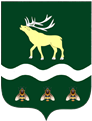 АДМИНИСТРАЦИЯЯКОВЛЕВСКОГО МУНИЦИПАЛЬНОГО РАЙОНА ПРИМОРСКОГО КРАЯ ПОСТАНОВЛЕНИЕ О внесении изменений в постановление от 01.06.2021 № 208-НПА «Об утверждении Положения об оплате труда работников муниципального казенного учреждения «Межпоселенческая библиотека» Яковлевского муниципального районаСогласно распоряжению Правительства Приморского края от 28.12.2020 № 340-рп «Об установлении прогнозных значений среднемесячной начисленной заработной платы наемных работников в организациях, у индивидуальных предпринимателей и физических лиц (среднемесячного дохода от трудовой деятельности)» (с учетом изменений от 28.10.2022 № 661-рп), на основании Устава Яковлевского муниципального района, Администрация Яковлевского муниципального районаПОСТАНОВЛЯЕТ: Внести в постановление Администрации Яковлевского муниципального района от 01.06.2021 № 208-НПА «Об утверждении Положения об оплате труда работников муниципального казенного учреждения «Межпоселенческая библиотека» Яковлевского муниципального района» (в редакции постановления Администрации Яковлевского муниципального района от 30.09.2022 №497-НПА) (далее-Положение) изменения, изложив приложения № 3 и № 4 к Положению в новой редакции согласно приложению к настоящему постановлению.       Опубликовать настоящее постановление в районной газете  «Сельский труженик» и разместить на официальном сайте Администрации Яковлевского муниципального района в сети Интернет.Настоящее постановление вступает в силу со дня его официального опубликования и распространяется на правоотношения, возникшие с 01.01.2023.Контроль исполнения настоящего постановления оставляю за собой.Глава района - глава АдминистрацииЯковлевского муниципального района                                        А.А.Коренчук Приложение           к постановлению Администрации Яковлевского муниципального районаот  12.01.2023                     №  12 -НПАОтчет о выполнении целевых показателей эффективности деятельности руководителя  муниципального казенного учреждения «Межпоселенческая библиотека» Яковлевского муниципального района Размер ежемесячной выплаты стимулирующего характера руководителю в процентах устанавливается из расчета 1 балл = 1% оклада по ПКГ (оклада с учетом повышающих коэффициентов – в случае их установления) и по результатам оценки выполнения целевых показателей эффективности работы руководителя учреждения  равен ________%   И.о. директора  МКУ «МБ»                                        ___________________       ______________                                                                                                                                                                                                                                                             ФИОДиректор  МКУ «Управление культуры»                 ___________________         _____________                                                                                                                                                  ФИООтчет о выполнении целевых показателей эффективности деятельности работниковмуниципального казённого учреждения «Межпоселенческая библиотека» Яковлевского муниципального районаГлавный библиотекарь                 ___________________         _____________                                                                                                                ФИОБиблиотекарь               ___________________         _____________                                                                                                   ФИОВедущий библиотекарь                                             ___________________         _____________                                                                                                                                                  ФИОМетодист библиотеки                                                 ___________________         _____________                                                                                                                                                  ФИОХранитель музейных предметов                                 ___________________         _____________                                                                                                                                                  ФИОот12.01.2023с. Яковлевка№12-НПА№ п/пНаименование показателяНаименование показателяИсполнение показателейИсполнение показателейОценка выполнения целевых показателей эффективности работы руководителя учреждения, в баллахРезультат оценки выполнения целевых показателей эффективности работы руководителя учреждения, в баллахРезультат оценки выполнения целевых показателей эффективности работы руководителя учреждения, в баллахЗа качество выполняемых работ1.Эффективная организация материально-технического обеспечения деятельности учреждениянаименование мероприятий202.Своевременное выполнение заданий, поручений главы Администрации Яковлевского муниципального района, заместителей главы Администрации Яковлевского муниципального районаколичество поручений, заданий202.Своевременное выполнение заданий, поручений главы Администрации Яковлевского муниципального района, заместителей главы Администрации Яковлевского муниципального районаколичество невыполненных поручений, заданий3.Доля пользователей, удовлетворенных качеством и доступностью услуг библиотек от общего числа опрошенных пользователей (на основании анкетирования)от 50% до 60%53.Доля пользователей, удовлетворенных качеством и доступностью услуг библиотек от общего числа опрошенных пользователей (на основании анкетирования)от 70% до 80%153.Доля пользователей, удовлетворенных качеством и доступностью услуг библиотек от общего числа опрошенных пользователей (на основании анкетирования)от 90% до 100%304.Оперативная, качественная подготовка и своевременная подача годовых (квартальных), тематических планов и отчетов, информации о деятельности учрежденияколичество, наименование мероприятий205. Разработка и внедрение проектов развития библиотекиколичество проектов106.Разработка и внедрение программ развития библиотеки, направленных на создание ресурсов, качественное улучшение сервисных услугколичество программ107.Участие в разработке муниципальных программколичество проектов по разработке муниципальных программ108.Организация деятельности по осуществлению закупок товаров, работ и услуг для нужд учреждениясвоевременность размещения планов-графиков (изменений в планы - графики) на официальном сайте,количество заключенных договоров по осуществлению закупок товаров, работ и услуг,количество проведенных электронных аукционов209.Разработка регламентирующих и инструктивно-методических документов, связанных с уставной деятельностью учреждения (работа с персональными данными, работа по антитеррористической защищённости объектов, положений о деятельности учреждения, инструкций, программ по охране труда и т.д.)количество, наименование мероприятий1010.Использование информационных технологий в работе  учреждения:(наличие, ведение электронного каталога, создание электронных баз данных и т.д.)количество, наименование мероприятий1011.Отсутствие замечаний контролирующих, правоохранительных, надзорных органов по результатам деятельности муниципального учреждения, подтвержденных актами, протоколами контролирующих органовколичество проверок1011.Отсутствие замечаний контролирующих, правоохранительных, надзорных органов по результатам деятельности муниципального учреждения, подтвержденных актами, протоколами контролирующих органовколичество проверок, имеющих замечания102. За интенсивность и высокие результаты работы2. За интенсивность и высокие результаты работы2. За интенсивность и высокие результаты работы2. За интенсивность и высокие результаты работы2. За интенсивность и высокие результаты работы2. За интенсивность и высокие результаты работы2. За интенсивность и высокие результаты работы2. За интенсивность и высокие результаты работы1.Число посещений библиотек  (в стационарных условиях, вне стационара, число обращений к библиотеке удаленных пользователей)количество, план/фактколичество, план/факт20202.Средняя заработная плата работников план/факт план/факт 10103.Своевременность выплаты заработной платы работникам муниципального учрежденияколичество случаев несвоевременной выплаты заработной платы с указанием причинколичество случаев несвоевременной выплаты заработной платы с указанием причин10104.Эффективное расходование средств бюджета Яковлевского муниципального районаколичество фактов неэффективного и (или) нецелевого  расходования бюджетных средств с указанием причиныколичество фактов неэффективного и (или) нецелевого  расходования бюджетных средств с указанием причины10105.Отсутствие замечаний по неэффективному использованию муниципального имущества, находящегося  в оперативном управлении   учреждения в отчетном периодепри наличии замечаний по неэффективному использованию муниципального имущества, находящегося  в оперативном управлении   учреждения в отчетном периоде, указать причинупри наличии замечаний по неэффективному использованию муниципального имущества, находящегося  в оперативном управлении   учреждения в отчетном периоде, указать причину10106.Выполнение основных плановых показателей работы учреждения (читатели, книговыдача, посещение)количество мероприятий (наименование мероприятий)Читатели : план-фактКниговыдача: план-фактПосещения: план -фактМероприятия: план - фактколичество мероприятий (наименование мероприятий)Читатели : план-фактКниговыдача: план-фактПосещения: план -фактМероприятия: план - факт20207.Выплаты за наличие наград  наименование награднаименование наград558.Исполнение обязанностей инспектора по кадрам, по охране труда, завхозаобъем работобъем работ559.Наличие филиалов, структурных подразделенийколичество, наименованиеколичество, наименование5510.Выполнение учреждением плана по платным услугам, оказываемым населениюплан/факт  план/факт  5511.Наличие публикаций в СМИ о деятельности учрежденияколичество, тема публикацийколичество, тема публикаций101012.Исполнение лимитов технологического потребления тепло-электроэнергии, водопотребления, водоотведения экономияэкономия202012.Исполнение лимитов технологического потребления тепло-электроэнергии, водопотребления, водоотведения перерасход с указанием причиныперерасход с указанием причины2020ИТОГО300300Главный библиотекарьГлавный библиотекарьГлавный библиотекарьГлавный библиотекарьГлавный библиотекарьНаименование стимулирующей выплатыЦелевые показателиИсполнение показателейОценка выполнения целевых показателей эффективности деятельности (баллы)Результат оценки выполнения целевых показателей эффективности работы руководителя учреждения, в баллахза качество выполняемых работ,интенсивность и высокие результаты работыДоля пользователей, удовлетворенных качеством и доступностью услуг библиотек от общего числа опрошенных пользователей:от 50% до 60%от 70% до 80%от 90% до 100%102030за качество выполняемых работ,интенсивность и высокие результаты работыОперативная, качественная подготовка и своевременная подача годовых (квартальных), тематических планов и отчетов (Исполнение в обозначенные сроки, отражение всех тематических направлений в соответствии со структурой отчета, плана, наличие анализа деятельности отдела, подразделения)30за качество выполняемых работ,интенсивность и высокие результаты работыРазработка и внедрение проектов, программ развития библиотеки направленных на создание ресурсов, качественное улучшение сервисных услуг20за качество выполняемых работ,интенсивность и высокие результаты работыПроведение рекламных кампаний и акций с целью создания привлекательного имиджа библиотеки, привлечения потенциальных пользователей и продвижения книги, чтения, информационных продуктов и услуг библиотеки (Использование инновационных методов, наличие партнеров, освещение в СМИ)20за качество выполняемых работ,интенсивность и высокие результаты работыРазработка, создание методических и сценарных материалов30за качество выполняемых работ,интенсивность и высокие результаты работыСоздание или использование готовых инновационных электронных ресурсов, продуктов и услуг в работе:  мультимедийные  электронные ресурсы (презентации, созданные в MSPowerPoint, виртуальные выставки, электронные базы данных, видеофильмы, электронные игры, викторины, электронные энциклопедии и пр.)20за качество выполняемых работ,интенсивность и высокие результаты работыРабота с фондом и картотекой книжных формуляров (прием, расстановка, списание)20Выполнение плановых показателей по  читателям, книговыдаче и др. показателям20Подготовка информационных материалов и пособий  по актуальным темам (дайджест, рекомендационные списки, информационные материалы и т.д.)20Участие в конкурсах: - районном- краевом- всероссийском20Участие в подготовке и проведению/ Подготовка и проведение крупных мероприятий районного уровня:  акции,  конкурсы, конференции, фестивали20Работа со средствами массовой информации20Выполнение плана по платным услугам, оказываемым населению20Освоение и внедрение инновационных методов работы10ИТОГО:300                                                            Библиотекарь                                                            Библиотекарь                                                            БиблиотекарьНаименование стимулирующей выплатыЦелевые показателиОценка выполнения целевых показателей эффективности деятельности (баллы)за качество выполняемых работ,интенсивность и высокие результаты работыДоля пользователей, удовлетворенных качеством и доступностью услуг библиотек от общего числа опрошенных пользователей:от 50% до 60%от 70% до 80%от 90% до 100%102050за качество выполняемых работ,интенсивность и высокие результаты работыОперативная, качественная подготовка и своевременная подача годовых (квартальных), тематических планов и отчетов (Исполнение в обозначенные сроки, отражение всех тематических направлений в соответствии со структурой отчета, плана, наличие анализа деятельности отдела, подразделения)30за качество выполняемых работ,интенсивность и высокие результаты работыПроведение рекламных кампаний и акций с целью создания привлекательного имиджа библиотеки, привлечения потенциальных пользователей и продвижения книги, чтения, информационных продуктов и услуг библиотеки (Использование инновационных методов, наличие партнеров, освещение в СМИ)20за качество выполняемых работ,интенсивность и высокие результаты работыСоздание клуба, объединения по интересам20за качество выполняемых работ,интенсивность и высокие результаты работыРазработка, создание методических и сценарных материалов20за качество выполняемых работ,интенсивность и высокие результаты работыСоздание или использование готовых инновационных электронных ресурсов, продуктов и услуг в работе:  мультимедийные  электронные ресурсы (презентации, созданные в MSPowerPoint, виртуальные выставки, электронные базы данных, видеофильмы, электронные игры, викторины, электронные энциклопедии и пр.)20за качество выполняемых работ,интенсивность и высокие результаты работыРабота с фондом и картотекой книжных формуляров (прием, расстановка, списание)30Выполнение плановых показателей по  читателям, книговыдаче и др. показателям30Участие в подготовке и проведение крупных мероприятий районного уровня:  акции,  конкурсы, конференции, фестивали 30Работа со средствами массовой информации30Освоение и внедрение инновационных методов работы20Итого:300Ведущий библиотекарьВедущий библиотекарьВедущий библиотекарьВедущий библиотекарьВедущий библиотекарьНаименование стимулирующей выплатыЦелевые показателиОценка выполнения целевых показателей эффективности деятельности (баллы)за качество выполняемых работ,интенсивность и высокие результаты работыДоля пользователей, удовлетворенных качеством и доступностью услуг библиотек от общего числа опрошенных пользователей:от 50% до 60%от 70% до 80%от 90% до 100%102050за качество выполняемых работ,интенсивность и высокие результаты работыОперативная, качественная подготовка и своевременная подача годовых (квартальных), тематических планов и отчетов (Исполнение в обозначенные сроки, отражение всех тематических направлений в соответствии со структурой отчета, плана, наличие анализа деятельности отдела, подразделения)30за качество выполняемых работ,интенсивность и высокие результаты работыРазработка и внедрение проектов, программ развития библиотеки направленных на создание ресурсов, качественное улучшение сервисных услуг20за качество выполняемых работ,интенсивность и высокие результаты работыПроведение рекламных кампаний и акций с целью создания привлекательного имиджа библиотеки, привлечения потенциальных пользователей и продвижения книги, чтения, информационных продуктов и услуг библиотеки (Использование инновационных методов, наличие партнеров, освещение в СМИ)20за качество выполняемых работ,интенсивность и высокие результаты работыСоздание клуба, объединения по интересам10за качество выполняемых работ,интенсивность и высокие результаты работыРазработка, создание методических и сценарных материалов10за качество выполняемых работ,интенсивность и высокие результаты работыСоздание или использование готовых инновационных электронных ресурсов, продуктов и услуг в работе:  мультимедийные  электронные ресурсы (презентации, созданные в MSPowerPoint, виртуальные выставки, электронные базы данных, видеофильмы, электронные игры, викторины, электронные энциклопедии и пр.)10Работа с фондом и картотекой книжных формуляров (прием, расстановка, списание, работа с таблицами библиотечно-библиографической классификацией )20Выполнение плановых показателей по  читателям, книговыдаче и др. показателям30Участие в конкурсах: 10Участие в подготовке и проведению крупных мероприятий районного уровня:  акции,  конкурсы, конференции, фестивали10Работа со средствами массовой информации30Выполнение плана по платным услугам, оказываемым населению10Оказание практической помощи работникам библиотеки20Освоение и внедрение инновационных методов работы20Итого:300                                                    Методист библиотеки                                                    Методист библиотеки                                                    Методист библиотекиНаименование стимулирующей выплатыЦелевые показателиОценка выполнения целевых показателей эффективности деятельности (баллы)за качество выполняемых работ,интенсивность и высокие результаты работыОперативная, качественная подготовка и своевременная подача годовых (квартальных), тематических планов и отчетов (Исполнение в обозначенные сроки, отражение всех тематических направлений в соответствии со структурой отчета, плана, наличие анализа деятельности отдела, подразделения)20за качество выполняемых работ,интенсивность и высокие результаты работыРазработка и внедрение проектов, программ развития библиотеки направленных на создание ресурсов, качественное улучшение сервисных услуг20за качество выполняемых работ,интенсивность и высокие результаты работыПроведение рекламных кампаний и акций с целью создания привлекательного имиджа библиотеки, привлечения потенциальных пользователей и продвижения книги, чтения, информационных продуктов и услуг библиотеки (Использование инновационных методов, наличие партнеров, освещение в СМИ)20за качество выполняемых работ,интенсивность и высокие результаты работыПодготовка и проведение школы повышения квалификации работников библиотек Яковлевского муниципального района20за качество выполняемых работ,интенсивность и высокие результаты работыМониторинг деятельности структурных подразделений20за качество выполняемых работ,интенсивность и высокие результаты работыРазработка и создание библиографических пособий по актуальным темам20за качество выполняемых работ,интенсивность и высокие результаты работыСоздание или использование готовых инновационных электронных ресурсов, продуктов и услуг в работе:  мультимедийные  электронные ресурсы (презентации, созданные в MSPowerPoint, виртуальные выставки, электронные базы данных, видеофильмы, электронные игры, викторины, электронные энциклопедии и пр.)20Выполнение плановых показателей20Участие в конкурсах20 Участие в подготовке и проведение крупных мероприятий районного уровня:  акции,  конкурсы, конференции, фестивали20Разработка, создание методических, информационных  материалов, сценариев (уровень сложности)20Работа со средствами массовой информации30Выполнение плана по платным услугам, оказываемым населению10Оказание практической помощи работникам библиотеки20Освоение и внедрение инновационных методов работы20Итого:300Хранитель музейных предметовХранитель музейных предметовХранитель музейных предметовХранитель музейных предметовХранитель музейных предметовНаименование стимулирующей выплатыЦелевые показателиОценка выполнения целевых показателей эффективности деятельности (баллы)за качество выполняемых работ,интенсивность и высокие результаты работыОперативная, качественная подготовка и своевременная подача годовых (квартальных), тематических планов и отчетов, информации о деятельности учреждения (Исполнение в обозначенные сроки, отражение всех тематических направлений в соответствии со структурой отчета, плана, наличие анализа деятельности отдела, подразделения)20за качество выполняемых работ,интенсивность и высокие результаты работыРасширение круга партнеров музея из числа образовательных учреждений и иных профильных организаций социальной сферы, СМИ, общественных организаций и объединений, носителей культурных инициатив30за качество выполняемых работ,интенсивность и высокие результаты работыСоздании новых, постоянных, временных, передвижных экспозиций и выставок  50за качество выполняемых работ,интенсивность и высокие результаты работыРазработка проектов для получения грантов или дополнительного финансирования30за качество выполняемых работ,интенсивность и высокие результаты работыТворческая активность в научно-методической или научно исследовательской работе30за качество выполняемых работ,интенсивность и высокие результаты работыВыполнение  плановых показателей по просветительной работе музея (количество экскурсий, лекций, массовых мероприятий) за отчетный период50 Участие в подготовке и проведению крупных мероприятий районного уровня:  акции,  конкурсы, конференции, фестивали30Разработка и внедрение современных методов и форм музейной работы30Своевременность выявления музейных предметов, нуждающихся в реставрации и консервации, проведение необходимых работ по обеспечению их сохранности30Итого:300